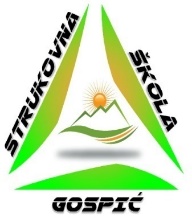 REPUBLIKA HRVATSKALIČKO-SENJSKA ŽUPANIJASTRUKOVNA ŠKOLA GOSPIĆŠKOLSKI ODBORBudačka 24, 53000 GospićTEL./FAX: 053/573-287 i 053/572-083E-mail: ured@ss-strukovna-gospic.skole.hr	ŠIFRA ŠKOLE: 09-026-503OIB:19583077416KLASA: 007-02/23-03/03URBROJ : 2125/35-04-23-03Gospić, 3. veljače 2023. godineČLANOVIMA ŠKOLSKOG ODBORASTRUKOVNE ŠKOLE GOSPIĆPREDMET:  Poziv na 42. sjednicu Školskog odbora Strukovne škole Gospić 
Na temelju članka 61., 62. i 66. Statuta Strukovne škole Gospić, sazivam 42. sjednicu Školskog odbora Strukovne škole Gospić. Sjednica će se održati elektronskim putem dana 6. veljače 2023. s početkom glasanja u 7.00 sati i završetkom glasanja u 14.00 sati.Za sjednicu predlaže se sljedećiDnevni red:Donošenje Odluke o usvajanju dnevnog reda za 42. sjednicu Školskog odbora  Donošenje Odluke o usvajanju zapisnika 41. sjednice Školskog odbora održane elektronskim putem dana 27. siječnja 2023. Donošenje I. dopuna Školskog kurikuluma Strukovne škole Gospić za školsku godinu 2022./2023.Donošenje Kućnog reda Strukovne škole Gospić5.     Donošenje Kućnog reda Učeničkog doma Strukovne škole Gospić       6.     Donošenje Poslovnika o radu školskih vijeća         7.     Razno  Predsjednica Školskog odbora:

_______________________Mirela Jergović, mag. educ. info. et philol. angl.Dostaviti:                        REPUBLIKA HRVATSKALIČKO-SENJSKA ŽUPANIJASTRUKOVNA ŠKOLA GOSPIĆŠKOLSKI ODBORBudačka 24, 53000 GospićTEL./FAX: 053/573-287 i 053/572-083E-mail: ured@ss-strukovna-gospic.skole.hr	ŠIFRA ŠKOLE: 09-026-503OIB:19583077416KLASA: 007-02/22-03/03URBROJ : 2125/35-04-22-11Gospić, 20. veljače 2023.Na temelju članka 10. stavak 1. točke 12. Zakona o pravu na pristup informacijama („Narodne novine“ broj 25/13, 85/15 i 69/22) Strukovna škola Gospić objavljuje                                                                      Z A K LJ U Č K E42. sjednice Školskog odbora održane elektronskim putem dana 6. veljače 2023. Odluka o usvajanju dnevnog reda za 42. sjednicu Školskog odbora  donijeta jednoglasno i s primjedbama.Odluka o usvajanju zapisnika 41. sjednice Školskog odbora održane elektronskim putem dana 27. siječnja 2023. donijeta jednoglasno i bez primjedbi. I. dopune Školskog kurikuluma Strukovne škole Gospić za školsku godinu 2022./2023. donijete jednoglasno i bez primjedbi.Kućni reda Strukovne škole Gospić donijet jednoglasno i bez primjedbiKućni reda Učeničkog doma Strukovne škole Gospić donijet jednoglasno s primjedbom.Poslovnika o radu školskih vijeća u Strukovnoj školi Gospić donijet jednoglasno s primjedbama. Pod točkom „Razno“ nije vođena rasprava.Predsjednica Školskog odbora
 Mirela Jergović, mag. educ. info. et philol. angl.Višnja Delač Paripović, prof.Ivica AntonovićMirela Jergović, mag. educ.Valentina Zdunić, mag. ing.Mirna Kolak, prof.Petar Radošević, mag. iur.Marija Tomljenović Borovac, dipl. inf.Ličko-senjska županijaPismohrana